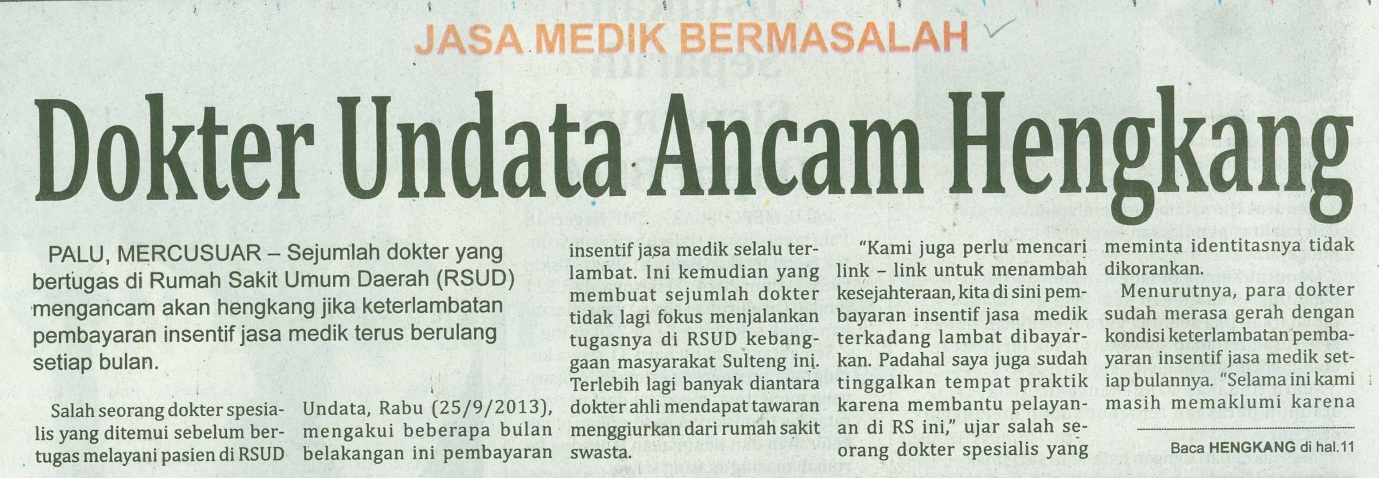 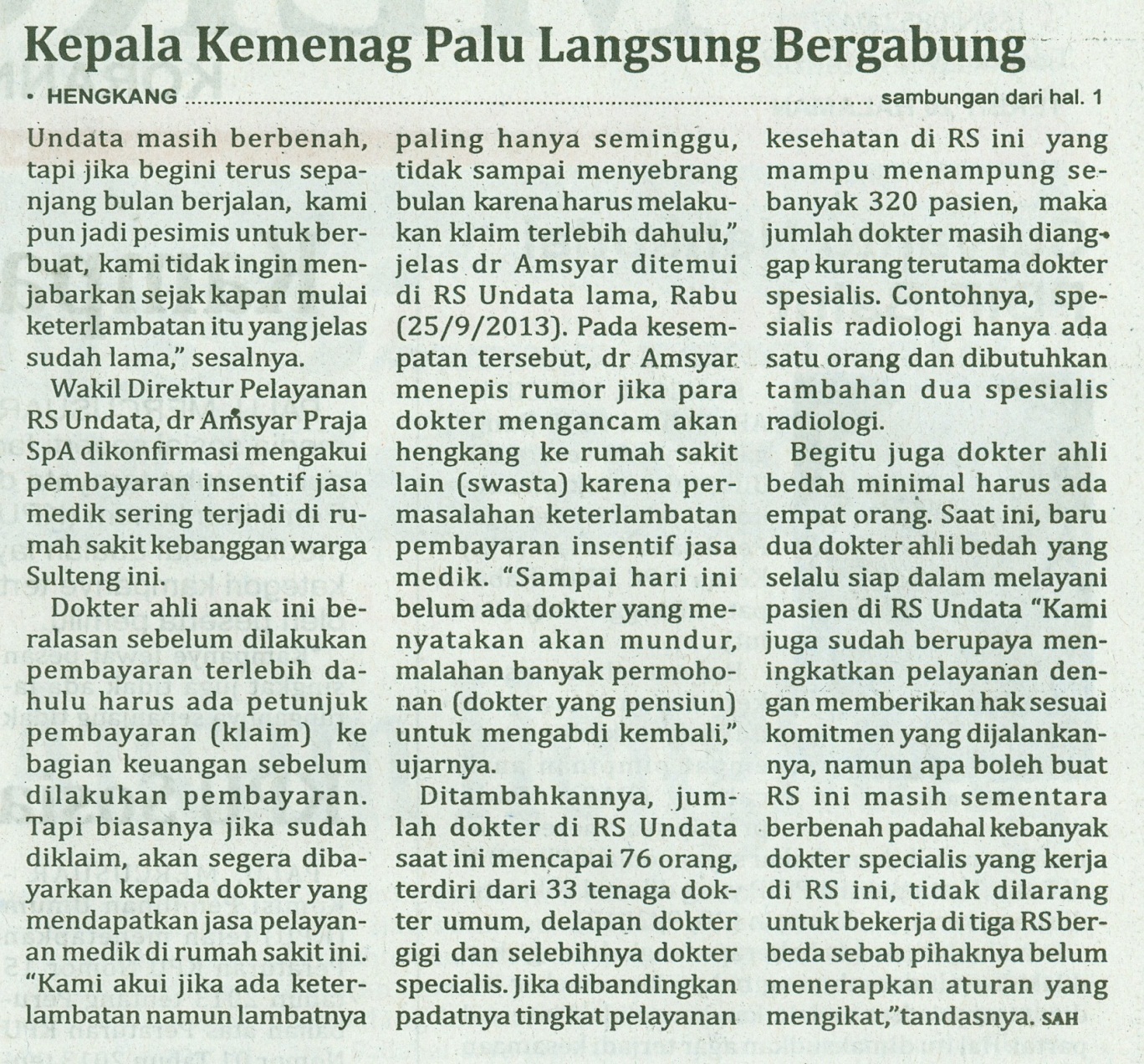 Harian    	:MercusuarKasubaudSulteng IHari, tanggal:Kamis, 26 September 2013KasubaudSulteng IKeterangan:Hal. 1 Kolom 3-8 ; Hal. 11 Kolom 2-4KasubaudSulteng IEntitas:Kota PaluKasubaudSulteng I